		Visual Art Project: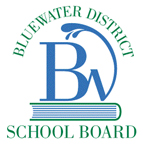 The PortfolioDate: Due 				Overview:In this project students will prepare and write a summary of at least three assignments completed throughout the year.  They will prepare between one or two assignments from each of the three units, and write a paragraph about each one.  The summary should describe what the assignment is about, the goal of the assignment, and what was learned while creating their visual art.  The goal of this project is to further develop their creativity, and to express themselves in visual ways.Preparation Work and Tasks:Review the nine assignments completed throughout the year.Select the best one or two assignments from each of the three units.Write a summary of the selected assignments.Create and prepare an art portfolio to be submitted.Go back and add detail to your portfolio.Complete your portfolio.Evaluation:CategoryLevel 4Level 3Level 2Level 1%Time/EffortClass time was used wisely.  Much time went into the planning and design of the assignment.Class time was used wisely.  Sufficient time went into the planning and design of the assignment.20Drawing/PaintingThe assignment is expressive and detailed.  Shapes, patterns, shading, and texture are used to add interest to the assignment.  Student has great control and is able to experiment a little.The assignment is expressive and somewhat detailed.  Effort has been made with shapes, patterns, shading, and texture to add interest to the assignment.20Use of MaterialsStudent typically keeps materials and area clean and protected without reminders.  The student shows great respect for the materials.Student typically adequately cleans materials and work area at the end of the session without reminder, but the area may be messy during the work session.  Student shows respect for the materials.20CreativityStudent has taken the technique being studied and applied it in a way that is his/her own style.  The student’s personality comes through.Student has taken the technique being studied and has used source material as a starting place.  The student’s personality comes through in parts of the assignment.20Design PrinciplesStudent applies design principles with great skill.Student applies design principles with much skill.20